matemática – Tempo e gráficoQ1)  Se:1 dia  = 24 horas;1 hora = 60 minutos1 minuto = 60 segundosResolva:a) Além do relógio, que instrumento podemos usar para medir o tempo?b) Quantos minutos equivalem a um quarto da hora?c) Quantos segundos equivalem a 8 minutos?d) Gastei 384 horas para finalizar meu artigo. Quantos dias equivalem a esse tempo?Q2) Num jogo de futebol a partida tem dois tempos de 45 minutos e um intervalo de 15 minutos. Considerando uma partida que iniciará as 11h05, complete os horários nos relógios abaixo: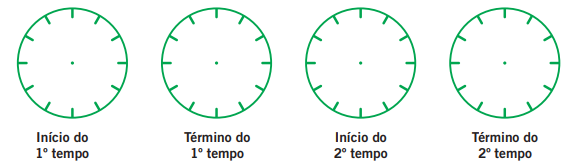 Q3) Os símbolos Δ, Ω, φ, π e # escondem um tesouro no mapa, representado por um sistema de coordenadas.Desvende o segredo no mapa e localize os símbolos Δ, Ω, φ, π, #, conforme as coordenadas dadas:Δ (2, 2); 		Ω (2, 6); 		φ (6, 2);		 π (0, 9);		# (4, 8)MAPA DO TESOURO DOS SÍMBOLOS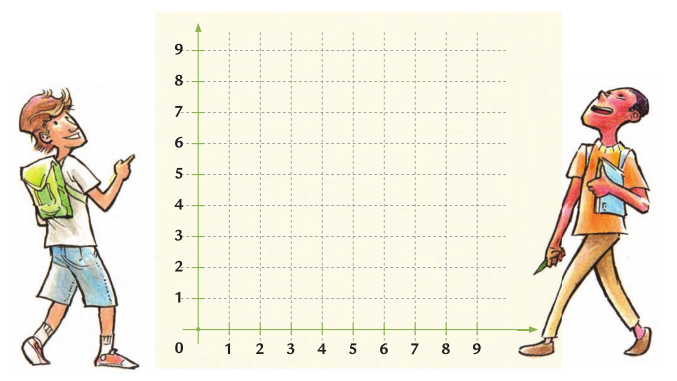 